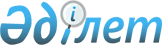 Об утверждении бюджета Мироновского сельского округа Тайыншинского района Северо-Казахстанской области на 2022 - 2024 годыРешение маслихата Тайыншинского района Северо-Казахстанской области от 28 декабря 2021 года № 126
      Сноска. Вводится в действие с 01.01.2022 в соответствии с пунктом 6 настоящего решения.
      В соответствии со статьями 9-1, статьей 75 Бюджетного кодекса Республики Казахстан, пунктом 2-7 статьи 6 Закона Республики Казахстан "О местном государственном управлении и самоуправлении в Республике Казахстан", маслихат Тайыншинского района Северо-Казахстанской области РЕШИЛ:
      1. Утвердить бюджет Мироновского сельского округа Тайыншинского района Северо-Казахстанской области на 2022 – 2024 годы согласно приложениям 1, 2 и 3 к настоящему решению соответственно, в том числе на 2022 год в следующих объемах:
      1) доходы – 25280,3 тысяч тенге:
      налоговые поступления - 2027 тысяч тенге;
      неналоговые поступления - 0 тысяч тенге;
      поступления от продажи основного капитала - 0 тысяч тенге;
      поступления трансфертов – 23253,3 тысяч тенге;
      2) затраты – 26094,3 тысяч тенге;
      3) чистое бюджетное кредитование - 0 тысяч тенге:
      бюджетные кредиты - 0 тысяч тенге;
      погашение бюджетных кредитов - 0 тысяч тенге;
      4) сальдо по операциям с финансовыми активами - 0 тысяч тенге:
      приобретение финансовых активов - 0 тысяч тенге;
      поступления от продажи финансовых активов государства - 0 тысяч тенге;
      5) дефицит (профицит) бюджета – - 814 тысяч тенге;
      6) финансирование дефицита (использование профицита) бюджета – 814 тысяч тенге:
      поступление займов - 0 тысяч тенге;
      погашение займов - 0 тысяч тенге;
      используемые остатки бюджетных средств – 814 тысяч тенге.
      Сноска. Пункт 1 в редакции решения маслихата Тайыншинского района Северо-Казахстанской области от 13.05.2022 № 202 (вводится в действие с 01.01.2022).


      2. Установить, что доходы бюджета Мироновского сельского округа формируются в соответствии с Бюджетным кодексом Республики Казахстан за счет следующих налоговых поступлений:
      налога на имущество физических лиц по объектам обложения данным налогом, находящимся на территории сельского округа;
      земельного налога на земли населенных пунктов с физических и юридических лиц по земельным участкам, находящимся на территории села;
      налога на транспортные средства:
      с физических лиц, место жительства которых находится на территории села;
      с юридических лиц, место нахождения которых, указываемое в их учредительных документах, располагается на территории села;
      платы за пользование земельными участками.
      3. Учесть в бюджете Мироновского сельского округа на 2022 год поступления целевых текущих трансфертов из республиканского бюджета в бюджет Мироновского сельского округа в сумме 1099 тысяч тенге.
      4. Учесть в бюджете Мироновского сельского округа на 2022 год поступления целевых текущих трансфертов из районного бюджета в бюджет Мироновского сельского округа в сумме 9463,3 тысяч тенге.
      Сноска. Пункт 4 в редакции решения маслихата Тайыншинского района Северо-Казахстанской области от 13.05.2022 № 202 (вводится в действие с 01.01.2022).


      4-1. Предусмотреть в бюджете Мироновского сельского округа на 2022 год расходы за счет свободных остатков бюджетных средств, сложившихся на начало финансового года согласно приложению 4 к настоящему решению.
      Сноска. Решение дополнено пунктом 4-1 в соответствии с решением маслихата Тайыншинского района Северо-Казахстанской области от 13.05.2022 № 202 (вводится в действие с 01.01.2022).


      5. Установить бюджетную субвенцию, передаваемую из районного бюджета в бюджет Мироновского сельского округа на 2022 год в сумме 12691 тысяч тенге.
      6. Настоящее решение вводится в действие с 1 января 2022 года. Бюджет Мироновского сельского округа Тайыншинского района Северо-Казахстанской области на 2022 год
      Сноска. Приложение 1 в редакции решения маслихата Тайыншинского района Северо-Казахстанской области от 13.05.2022 № 202 (вводится в действие с 01.01.2022). Бюджет Мироновского сельского округа Тайыншинского района Северо-Казахстанской области на 2023 год Бюджет Мироновского сельского округа Тайыншинского района Северо-Казахстанской области на 2024 год Направление свободных остатков бюджетных средств, сложившихся  на 1 января 2022 года
      Сноска. Решение дополнено приложением 4 в соответствии с решением маслихата Тайыншинского района Северо-Казахстанской области от 13.05.2022 № 202 (вводится в действие с 01.01.2022).
					© 2012. РГП на ПХВ «Институт законодательства и правовой информации Республики Казахстан» Министерства юстиции Республики Казахстан
				
      Секретарь маслихатаТайыншинского районаСеверо-Казахстанской области 

С. Бекшенов
Приложение 1к решению маслихатаТайыншинского районаСеверо-Казахстанской областиот 28 декабря 2021 года№ 126
Категория
Категория
Категория
Категория
Категория
Наименование
Сумма, тысяч тенге
Класс
Класс
Класс
Класс
Наименование
Сумма, тысяч тенге
Подкласс
Наименование
Сумма, тысяч тенге
1) Доходы
25280,3
1
Налоговые поступления
2027
04
04
04
Hалоги на собственность
2002
1
Hалоги на имущество
11
3
Земельный налог
88
4
Hалог на транспортные средства
1903
05
05
05
Внутренние налоги на товары, работы и услуги
25
3
Поступление за использование природных и других ресурсов
25
4
Поступления трансфертов
23253,3
02
02
02
Трансферты из вышестоящих органов государственного управления
23253,3
3
Трансферты из районного (города областного значения) бюджета
23253,3
Функциональная группа
Функциональная группа
Функциональная группа
Функциональная группа
Функциональная группа
Наименование
Сумма, тысяч тенге
Функциональная подгруппа
Функциональная подгруппа
Функциональная подгруппа
Функциональная подгруппа
Наименование
Сумма, тысяч тенге
Администратор бюджетных программ
Администратор бюджетных программ
Администратор бюджетных программ
Администратор бюджетных программ
Наименование
Сумма, тысяч тенге
Программа
Наименование
Сумма, тысяч тенге
2) Затраты
26094,3
01
Государственные услуги общего характера
21090
1
Представительные, исполнительные и другие органы, выполняющие общие функции государственного управления
21090
124
124
Аппарат акима города районного значения, села, поселка, сельского округа
21090
001
Услуги по обеспечению деятельности акима города районного значения, села, поселка, сельского округа
20090
022
Капитальные расходы государственного органа
1000
07
Жилищно-коммунальное хозяйство
2404,3
3
Благоустройство населенных пунктов
2404,3
124
124
Аппарат акима города районного значения, села, поселка, сельского округа
2404,3
008
Освещение улиц в населенных пунктах
890
009
Обеспечение санитарии населенных пунктов
303,3
011
Благоустройство и озеленение населенных пунктов
1211
08
Культура, спорт, туризм и информационное пространство
1436
1
Деятельность в области культуры
1436
124
124
Аппарат акима города районного значения, села, поселка, сельского округа
1436
006
Поддержка культурно-досуговой работы на местном уровне
1436
12
Транспорт и коммуникации
1050
1
Транспорт и коммуникации
1050
124
124
Аппарат акима города районного значения, села, поселка, сельского округа
1050
013
Обеспечение функционирования автомобильных дорог в городах районного значения, селах, поселках, сельских округах
1050
15
Трансферты
114
1
Трансферты
114
124
124
Аппарат акима города районного значения, села, поселка, сельского округа
114
048
Возврат неиспользованных (недоиспользованных) целевых трансфертов
114
3) Чистое бюджетное кредитование
0
Бюджетные кредиты
0
Категория
Категория
Категория
Категория
Категория
Наименование
Сумма, тысяч тенге
Класс
Класс
Класс
Класс
Наименование
Сумма, тысяч тенге
Подкласс
Подкласс
Наименование
Сумма, тысяч тенге
5
Погашение бюджетных кредитов
0
01
01
Погашение бюджетных кредитов
0
Функциональная группа
Функциональная группа
Функциональная группа
Функциональная группа
Функциональная группа
Наименование
Сумма, тысяч тенге
Функциональная подгруппа
Функциональная подгруппа
Функциональная подгруппа
Функциональная подгруппа
Наименование
Сумма, тысяч тенге
Администратор бюджетных программ
Администратор бюджетных программ
Администратор бюджетных программ
Наименование
Сумма, тысяч тенге
Программа
Наименование
Сумма, тысяч тенге
4) Сальдо по операциям с финансовыми активами
0
Категория
Категория
Категория
Категория
Категория
Наименование
Сумма, тысяч тенге
Класс
Класс
Класс
Класс
Наименование
Сумма, тысяч тенге
Подкласс
Подкласс
Наименование
Сумма, тысяч тенге
6
Поступления от продажи финансовых активов государства
0
01
01
Поступления от продажи финансовых активов государства
0
5) Дефицит (профицит) бюджета
- 814
6) Финансирование дефицита (использование профицита) бюджета
814
7
Поступления займов
0
Функциональная группа
Функциональная группа
Функциональная группа
Функциональная группа
Функциональная группа
Наименование
Сумма, тысяч тенге
Функциональная подгруппа
Функциональная подгруппа
Функциональная подгруппа
Функциональная подгруппа
Наименование
Сумма, тысяч тенге
Администратор бюджетных программ
Администратор бюджетных программ
Администратор бюджетных программ
Наименование
Сумма, тысяч тенге
Программа
Наименование
Сумма, тысяч тенге
14
Обслуживание долга
0
1
Обслуживание долга
0
16
Погашение займов
0
1
Погашения займов
0
Категория
Категория
Категория
Категория
Категория
Наименование
Сумма, тысяч тенге
Класс
Класс
Класс
Класс
Наименование
Сумма, тысяч тенге
Подкласс
Наименование
Сумма, тысяч тенге
8
Используемые остатки бюджетных средств
814
01
01
01
Остатки бюджетных средств
814
1
Свободные остатки бюджетных средств
814Приложение 2к решению маслихатаТайыншинского районаСеверо-Казахстанской областиот 28 декабря 2021 года№ 126
Категория
Категория
Категория
Категория
Категория
Категория
Наименование
Сумма, тысяч тенге
Класс
Класс
Класс
Наименование
Сумма, тысяч тенге
Подкласс
Наименование
Сумма, тысяч тенге
1) Доходы
15005
1
1
1
Налоговые поступления
2128
04
04
Hалоги на собственность
2102
1
Hалоги на имущество
11
3
Земельный налог
93
4
Hалог на транспортные средства
1998
05
05
Внутренние налоги на товары, работы и услуги
26
3
Поступление за использование природных и других ресурсов
26
4
4
4
Поступления трансфертов
12887
02
02
Трансферты из вышестоящих органов государственного управления
12887
3
Трансферты из районного (города областного значения) бюджета
12887
Функциональная группа
Функциональная группа
Функциональная группа
Функциональная группа
Функциональная группа
Функциональная группа
Наименование
Сумма, тысяч тенге
Функциональная подгруппа
Функциональная подгруппа
Функциональная подгруппа
Функциональная подгруппа
Функциональная подгруппа
Наименование
Сумма, тысяч тенге
Администратор бюджетных программ
Администратор бюджетных программ
Администратор бюджетных программ
Администратор бюджетных программ
Администратор бюджетных программ
Наименование
Сумма, тысяч тенге
Программа
Наименование
Сумма, тысяч тенге
2) Затраты
15005
01
Государственные услуги общего характера
11473
1
1
1
Представительные, исполнительные и другие органы, выполняющие общие функции государственного управления
11473
124
Аппарат акима города районного значения, села, поселка, сельского округа
11473
001
Услуги по обеспечению деятельности акима города районного значения, села, поселка, сельского округа
11473
07
Жилищно-коммунальное хозяйство
2402
3
3
3
Благоустройство населенных пунктов
2402
124
Аппарат акима города районного значения, села, поселка, сельского округа
2402
008
Освещение улиц в населенных пунктах
934
009
Обеспечение санитарии населенных пунктов
196
011
Благоустройство и озеленение населенных пунктов
1272
08
Культура, спорт, туризм и информационное пространство
762
1
1
1
Культура, спорт, туризм и информационное пространство
762
124
Аппарат акима города районного значения, села, поселка, сельского округа
762
006
Поддержка культурно-досуговой работы на местном уровне
762
12
Транспорт и коммуникации
368
1
1
1
Транспорт и коммуникации
368
124
Аппарат акима города районного значения, села, поселка, сельского округа
368
013
Обеспечение функционирования автомобильных дорог в городах районного значения, селах, поселках, сельских округах
368
3) Чистое бюджетное кредитование
0
Бюджетные кредиты
0
Категория
Категория
Категория
Категория
Категория
Категория
Наименование
Сумма, тысяч тенге
Класс
Класс
Класс
Класс
Наименование
Сумма, тысяч тенге
Подкласс
Наименование
Сумма, тысяч тенге
5
5
Погашение бюджетных кредитов
0
01
01
01
Погашение бюджетных кредитов
0
Функциональная группа
Функциональная группа
Функциональная группа
Функциональная группа
Функциональная группа
Функциональная группа
Наименование
Сумма, тысяч тенге
Функциональная подгруппа
Функциональная подгруппа
Функциональная подгруппа
Функциональная подгруппа
Функциональная подгруппа
Наименование
Сумма, тысяч тенге
Администратор бюджетных программ
Администратор бюджетных программ
Наименование
Сумма, тысяч тенге
Программа
Наименование
Сумма, тысяч тенге
4) Сальдо по операциям с финансовыми активами
0
Категория
Категория
Категория
Категория
Категория
Категория
Наименование
Сумма, тысяч тенге
Класс
Класс
Класс
Класс
Наименование
Сумма, тысяч тенге
Подкласс
Наименование
Сумма, тысяч тенге
6
6
Поступления от продажи финансовых активов государства
0
01
01
01
Поступления от продажи финансовых активов государства
0
5) Дефицит (профицит) бюджета
6) Финансирование дефицита (использование профицита) бюджета
7
7
Поступления займов
0
Функциональная группа
Функциональная группа
Функциональная группа
Функциональная группа
Функциональная группа
Функциональная группа
Наименование
Сумма, тысяч тенге
Функциональная подгруппа
Функциональная подгруппа
Функциональная подгруппа
Функциональная подгруппа
Функциональная подгруппа
Наименование
Сумма, тысяч тенге
Администратор бюджетных программ
Администратор бюджетных программ
Наименование
Сумма, тысяч тенге
Программа
Наименование
Сумма, тысяч тенге
14
Обслуживание долга
0
1
1
1
Обслуживание долга
0
16
Погашение займов
0
1
1
1
Погашения займов
0
Категория
Категория
Категория
Категория
Категория
Категория
Наименование
Сумма, тысяч тенге
Класс
Класс
Класс
Класс
Наименование
Сумма, тысяч тенге
Подкласс
Наименование
Сумма, тысяч тенге
8
8
Используемые остатки бюджетных средств
01
01
01
Остатки бюджетных средств
1
Свободные остатки бюджетных средствПриложение 3к решению маслихатаТайыншинского районаСеверо-Казахстанской областиот 28 декабря 2021 года№ 126
Категория
Категория
Категория
Категория
Категория
Категория
Наименование
Сумма, тысяч тенге
Класс
Класс
Наименование
Сумма, тысяч тенге
Подкласс
Наименование
Сумма, тысяч тенге
1) Доходы
15277
1
1
1
1
Налоговые поступления
2234
04
Hалоги на собственность
2207
1
Hалоги на имущество
12
3
Земельный налог
98
4
Hалог на транспортные средства
2097
05
Внутренние налоги на товары, работы и услуги
27
3
Поступление за использование природных и других ресурсов
27
4
4
4
4
Поступления трансфертов
13043
02
Трансферты из вышестоящих органов государственного управления
13043
3
Трансферты из районного (города областного значения) бюджета
13043
Функциональная группа
Функциональная группа
Функциональная группа
Функциональная группа
Функциональная группа
Функциональная группа
Наименование
Сумма, тысяч тенге
Функциональная подгруппа
Функциональная подгруппа
Функциональная подгруппа
Функциональная подгруппа
Функциональная подгруппа
Наименование
Сумма, тысяч тенге
Администратор бюджетных программ
Администратор бюджетных программ
Администратор бюджетных программ
Администратор бюджетных программ
Администратор бюджетных программ
Наименование
Сумма, тысяч тенге
Программа
Наименование
Сумма, тысяч тенге
2) Затраты
15277
01
Государственные услуги общего характера
11607
1
1
1
Представительные, исполнительные и другие органы, выполняющие общие функции государственного управления
11607
124
Аппарат акима города районного значения, села, поселка, сельского округа
11607
001
Услуги по обеспечению деятельности акима города районного значения, села, поселка, сельского округа
11607
07
Жилищно-коммунальное хозяйство
2522
3
3
3
Благоустройство населенных пунктов
2522
124
Аппарат акима города районного значения, села, поселка, сельского округа
2522
008
Освещение улиц в населенных пунктах
981
009
Обеспечение санитарии населенных пунктов
206
011
Благоустройство и озеленение населенных пунктов
1335
08
Культура, спорт, туризм и информационное пространство
762
1
1
1
Культура, спорт, туризм и информационное пространство
762
124
Аппарат акима города районного значения, села, поселка, сельского округа
762
006
Поддержка культурно-досуговой работы на местном уровне
762
12
Транспорт и коммуникации
386
1
1
1
Транспорт и коммуникации
386
124
Аппарат акима города районного значения, села, поселка, сельского округа
386
013
Обеспечение функционирования автомобильных дорог в городах районного значения, селах, поселках, сельских округах
386
3) Чистое бюджетное кредитование
0
Бюджетные кредиты
0
Категория
Категория
Категория
Категория
Категория
Категория
Наименование
Сумма, тысяч тенге
Класс
Класс
Класс
Наименование
Сумма, тысяч тенге
Подкласс
Наименование
Сумма, тысяч тенге
5
5
5
Погашение бюджетных кредитов
0
01
01
Погашение бюджетных кредитов
0
Функциональная группа
Функциональная группа
Функциональная группа
Функциональная группа
Функциональная группа
Функциональная группа
Наименование
Сумма, тысяч тенге
Функциональная подгруппа
Функциональная подгруппа
Функциональная подгруппа
Функциональная подгруппа
Функциональная подгруппа
Наименование
Сумма, тысяч тенге
Администратор бюджетных программ
Администратор бюджетных программ
Наименование
Сумма, тысяч тенге
Программа
Наименование
Сумма, тысяч тенге
4) Сальдо по операциям с финансовыми активами
0
Категория
Категория
Категория
Категория
Категория
Категория
Наименование
Сумма, тысяч тенге
Класс
Класс
Класс
Наименование
Сумма, тысяч тенге
Подкласс
Наименование
Сумма, тысяч тенге
6
6
6
Поступления от продажи финансовых активов государства
0
01
01
Поступления от продажи финансовых активов государства
0
5) Дефицит (профицит) бюджета
6) Финансирование дефицита (использование профицита) бюджета
7
7
7
Поступления займов
0
Функциональная группа
Функциональная группа
Функциональная группа
Функциональная группа
Функциональная группа
Функциональная группа
Наименование
Сумма, тысяч тенге
Функциональная подгруппа
Функциональная подгруппа
Функциональная подгруппа
Функциональная подгруппа
Наименование
Сумма, тысяч тенге
Администратор бюджетных программ
Администратор бюджетных программ
Наименование
Сумма, тысяч тенге
Программа
Наименование
Сумма, тысяч тенге
14
14
Обслуживание долга
0
1
1
Обслуживание долга
0
16
16
Погашение займов
0
1
1
Погашения займов
0
Категория
Категория
Категория
Категория
Категория
Категория
Наименование
Сумма, тысяч тенге
Класс
Класс
Класс
Наименование
Сумма, тысяч тенге
Подкласс
Наименование
Сумма, тысяч тенге
8
8
8
Используемые остатки бюджетных средств
01
01
Остатки бюджетных средств
1
Свободные остатки бюджетных средствПриложение 4к решению маслихатаТайыншинского районаСеверо-Казахстанской областиот 28 декабря 2021 года № 126
Категория
Категория
Категория
Категория
Наименование
Сумма, тысяч тенге
Класс
Класс
Класс
Наименование
Сумма, тысяч тенге
Подкласс
Наименование
Сумма, тысяч тенге
8
Используемые остатки бюджетных средств
814
01
01
Остатки бюджетных средств
814
1
Свободные остатки бюджетных средств
814
Функциональная группа
Функциональная группа
Функциональная группа
Функциональная группа
Наименование
Сумма, тысяч тенге
Функциональная подгруппа
Функциональная подгруппа
Функциональная подгруппа
Наименование
Сумма, тысяч тенге
Администратор бюджетных программ
Администратор бюджетных программ
Наименование
Сумма, тысяч тенге
Программа
Наименование
Сумма, тысяч тенге
2) Затраты
814
12
Транспорт и коммуникации
700
1
Транспорт и коммуникации
700
124
Аппарат акима города районного значения, села, поселка, сельского округа
700
013
Обеспечение функционирования автомобильных дорог в городах районного значения, селах, поселках, сельских округах
700
15
Трансферты
114
1
Трансферты 
114
124
Аппарат акима города районного значения, села, поселка, сельского округа
114
048
Возврат неиспользованных (недоиспользованных) целевых трансфертов
114